22  октября 2019 года                                                                        № 373с. УлётыОб утверждении проведения реструктуризации задолженности по бюджетному кредиту.В соответствии с пунктом 1 статьи 93.8 Бюджетного кодекса РоссийскойФедерации, Совет муниципального района «Улётовский район» Забайкальского края  РЕШИЛ:Утвердить проведение реструктуризации обязательств (задолженности)по бюджетному кредиту согласно Приложению № 1;     2. Настоящее решение вступает в силу на следующий день, со дня           официального опубликования, путем размещения на официальном сайте муниципального района «Улётовский район» в информационно-теле коммуникационной сети Интернет в разделе «Документы» http://улёты.забайкальскийкрай.рф.Глава муниципального района«Улётовский район»	                                                                А.И. СинкевичПриложение №1 к решению Совета муниципального района«Улетовский район» Забайкальского края№ 373  от 22.10.219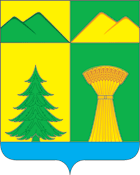 СОВЕТ МУНИЦИПАЛЬНОГО РАЙОНА«УЛЁТОВСКИЙ РАЙОН»ЗАБАЙКАЛЬСКОГО КРАЯРЕШЕНИЕСОВЕТ МУНИЦИПАЛЬНОГО РАЙОНА«УЛЁТОВСКИЙ РАЙОН»ЗАБАЙКАЛЬСКОГО КРАЯРЕШЕНИЕСОВЕТ МУНИЦИПАЛЬНОГО РАЙОНА«УЛЁТОВСКИЙ РАЙОН»ЗАБАЙКАЛЬСКОГО КРАЯРЕШЕНИЕНаименованиеДата возникновения задолженностиДокумент основаниеСумма  задолженностиСельское поселение «Аблатуйское»14.06.2012 г.Соглашение №4700 000 руб.Сельское поселение «Улетовское»14.06.2012 г.Соглашение №52 500 000 руб.Городское поселение «Дровянинское»14.06.2012 г.Соглашение №64 800 000 руб.Итого:8 000 000 руб.